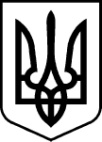 РАХІВСЬКА РАЙОННА державна адміністраціязАКАРПАТСЬКОЇ ОБЛАСТІрАХІВСЬКА РАЙОННА ВІЙСЬКОВА адміністраціяРОЗПОРЯДЖЕННЯ08.11.2022                                           м. Рахів                                                     № 81Про затвердження кошторисної документації ,,Капітальний ремонт будівлі Призовної дільниці Рахівського району у м. Рахові по вул. Миру, Відповідно до статей 4, 15 і 28 Закону України „Про правовий режим воєнного стану”, 6, 13 і 39 Закону України „Про місцеві державні  адміністрації”, статті 22 Бюджетного кодексу України, указів Президента України від 24 лютого 2022 року № 64/2022 ,,Про введення воєнного стану в Україні” (із змінами), від 24 лютого 2022 року № 68/2022 ,,Про утворення військових адміністрацій”, керуючись постановами Кабінету Міністрів України від 28 лютого 2022 р. № 169 ,,Про деякі питання здійснення оборонних та публічних закупівель товарів, робіт і послуг в умовах воєнного стану” (із змінами), від 12 жовтня 2022 р. № 1178 ,,Про затвердження особливостей здійснення публічних закупівель товарів, робіт і послуг для замовників, передбачених Законом України „Про публічні закупівлі”, на період дії правового режиму воєнного стану в Україні та протягом 90 днів з дня його припинення або скасування”, враховуючи позитивний експертний звіт                             від 04 листопада 2022 р. № 07-0288/01-22, у зв’язку з наявною потребою у закупівлі товарів, робіт і послуг:1. Затвердити кошторисну документацію ,,Капітальний ремонт будівлі Призовної дільниці Рахівського району у м. Рахові по вул. Миру,  загальною кошторисною вартістю 1453550,00 (один мільйон чотириста п’ятдесят три тисячі п’ятсот п’ятдесят) гривень. 2. Контроль за виконанням розпорядження залишаю за собою.В.о. голови районної державної адміністрації – начальника районної військової адміністрації Віктор ТУРОК